             FUNDAÇÃO EDUCACIONAL CLAUDINO FRANCIO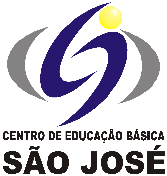                       CENTRO DE EDUCAÇÃO BÁSICA SÃO JOSÉ     Roteiro de Estudo diário 4º ano C Professora OdeteSEXTA-FEIRA DIA 19/06/2020Senhores Pais, Os alunos que não participarão das aulas presenciais deverão acompanhar a transmissão ao vivo da aula através do Google Meet, seguindo o Roteiro de Estudos das 13h às 17h.Este é o link FIXO para todas as aulas, todos os dias: : https://meet.google.com/kvz-snnu-edy?hs=122&authuser=0                                                                                         Atenciosamente, Equipe PedagógicaTURMA: 4 o ano C - Professora: OdeteHorário de aula de sexta-feira 19/06/2020TURMA: 4 o ano C - Professora: OdeteHorário de aula de sexta-feira 19/06/20201ª aula13h às 13h50PortuguêsHora do texto: O Leão página 200 a 203.2ª aula13h50 às 14h40PortuguêsAnálise e reflexão sobre a língua-Ortografia EL ou EÚ em final de palavra. 204 a 206.14h40 às 15hIntervalo para lanche3ª aula15h às 15h50Finalizar apostila de matemática.4ª aula15h50 às 16h40Finalizar apostila de matemática.5ª aula16h40 às 17h Brincando de MímicaObservações:Trazer as apostilas do 1º bimestre, agenda, estojo completo, máscaras, lanche, garrafinha de água.  